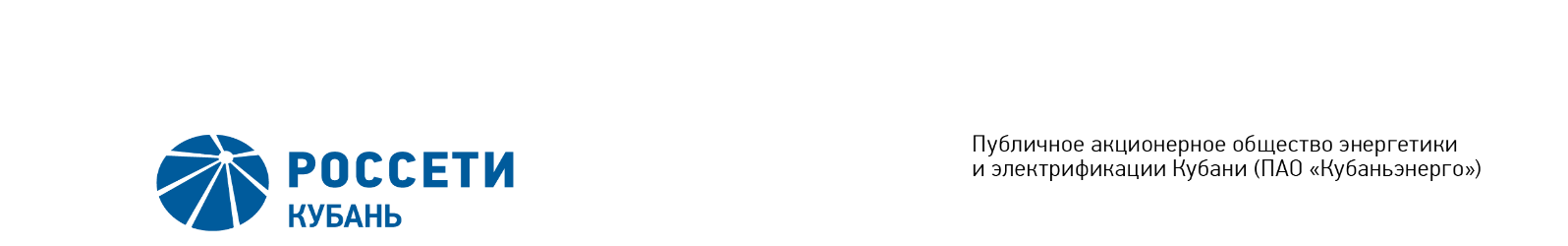 Minutes of the Meeting of the Board of Directors No. 388/2020of the Public Joint Stock Company  	of Power Industry and Electrification of Kuban (PJSC Kubanenergo)Members of the Board of Directors: 11 personsMembers of the Board of Directors were submitted the checklists: Gavrilov A.I. (Chairman of the Board of Directors), Varvarin A.V., Kiryukhin S.V., Larionov D.V., Medvedev M.V., Osipova E.N., Rozhkov V.V., Sergeeva O.A., Khokholkova K.V., Shagina I.A., Yavorskiy V.K.Members of the Board of Directors were not submitted the checklists: none.A quorum is present.Agenda of the meeting of the Board of Directors:1. On approval of a KPI Report of the CEO of the Company for the third quarter (3Q) of 2019. Item No. 1: On approval of a KPI Report of the CEO of the Company for the third quarter (3Q) of 2019.The following solution was offered:        1. Confidential.        2. To approve a KPI Report of the CEO of the Company for the third quarter (3Q) of 2019 in accordance with the Appendix No.1 to the present resolution of the Company’s Board of Directors. The results of voting:Thus, regarding the first Agenda Item of the meeting, the resolution was adopted unanimously by the Board of Directors participating in the meeting.Chairman of the Board of Directors		 	        	        А.I. GavrilovCorporate Secretary		                                                                    O.V. Russu	Date of MeetingMay 22, 2020Form of Meeting:Absentee voting (by questionnaire)Location of summing up the voting results:room 202, building 2, 2А Stavropolskaya Str., Krasnodar (for postage to the Corporate Secretary of PJSC Kubanenergo)Date on which the minutes were drawn up:May 22, 2020Varvarin А.V.-“FOR”Rozhkov V.V.-“FOR”Kiryukhin S.V.-“FOR”Shagina I.А.-“FOR”Larionov D.V.-“FOR”Khokholkova К.V.-“FOR”Medvedev M.V.-“FOR”Yavorskiy V.К.-“FOR”Osipova E.N.-“FOR”